Guardian AngelsJob DescriptionPOSITION TITLE:  Direct Care WorkerRESPONSIBLITIES:Maintain accurate documentationObtain information and interpret information in terms of residentsInteract directly with residentsAssist in planning and executing group, program and recreational activitiesServe meals to each resident according to menuSupervise residents at all timesMaintain work environments free of recognized hazards.  Provide care, welfare, safety and security for residentsProvide transportation to the residents for appointment as neededEnsure on a daily basis the safety and cleanliness of all areas of the program.  Adhere to all regulations and standards necessary to meet licensing and accreditation compliance 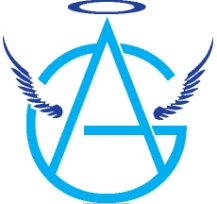 Complete a minimum of 50 hours of in-service training hours annually in child care services, excluding first aid and orientationOther duties as assignedEXPERIENCE:Work with diverse populationsAbility to monitor behaviors and document observations effectivelyEffective usage of computersThe Direct Care Worker reports to the Shift Lead, Shift Supervisor, Staff Supervisor and Licensed Child Care Administrator. Minimum QualificationsMust be at least 18 years oldHigh school diploma or equivalentMust work a minimum of 40 hours per weekSalaryStarting at $9.00 per hourCommensurate with skills & experience Stipends available after probationary period 